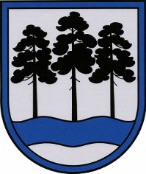 OGRES  NOVADA  PAŠVALDĪBAReģ.Nr.90000024455, Brīvības iela 33, Ogre, Ogres nov., LV-5001tālrunis 65071160, e-pasts: ogredome@ogresnovads.lv, www.ogresnovads.lv PAŠVALDĪBAS DOMES ĀRKĀRTAS SĒDES PROTOKOLA IZRAKSTS1.Par Ogres novada pašvaldības 2021. gada 16. decembra saistošo noteikumu Nr. 34/2021 “Par apbedīšanas pabalstu” precizēšanuAr Ogres novada pašvaldības domes 2021. gada 16. decembra lēmumu “Par Ogres novada pašvaldības saistošo noteikumu Nr. 34/2021  “Par apbedīšanas pabalstu” pieņemšanu” (turpmāk - Lēmums) tika pieņemti Ogres novada pašvaldības saistošie noteikumi Nr. 34/2021 “Par apbedīšanas pabalstu” (turpmāk – Saistošie noteikumi). Likuma “Par pašvaldībām” 45. panta otrā daļa nosaka, ka dome saistošos noteikumus un to paskaidrojuma rakstu triju darba dienu laikā pēc to parakstīšanas rakstveidā un elektroniskā veidā nosūta atzinuma sniegšanai Vides aizsardzības un reģionālās attīstības ministrijai (turpmāk - VARAM). Šā panta ceturtā daļa nosaka, ja saņemts VARAM atzinums, kurā pamatots saistošo noteikumu vai to daļas prettiesiskums, pašvaldības dome precizē saistošos noteikumus atbilstoši atzinumā norādītajam un publicē precizētos saistošos noteikumus. Ja pašvaldības dome nepiekrīt atzinumam pilnībā vai kādā tā daļā, dome savā lēmumā sniedz atbilstošu pamatojumu, kā arī publicē saistošos noteikumus. Saistošos noteikumus triju darba dienu laikā pēc to parakstīšanas rakstveidā un elektroniskā veidā nosūta VARAM.Ogres novada pašvaldība 2021. gada 31. decembrī saņēma VARAM 2021. gada 30. decembra elektroniskā pasta vēstuli Nr. 1-18/11286 “Par saistošajiem noteikumiem Nr. 34/2021” (pašvaldībā reģistrēts ar Nr. 2-4.3/5), kurā sniedza pozitīvu atzinumu par Saistošajiem noteikumiem.Vienlaikus VARAM vērsa uzmanību, ka “Vienotās pašvaldību sistēmas (VPS) Sociālās palīdzības un sociālo pakalpojumu administrēšanas lietojumprogramma (SOPA)” ir pieslēgta vairākām informācijas sistēmām (piemēram, Valsts sociālās apdrošināšanas aģentūras informācijas sistēmai, Pilsonības un migrācijas lietu pārvaldes Iedzīvotāju reģistram, Veselības un darbspēju ekspertīzes ārstu valsts komisijas un citām informācijas sistēmām), tādēļ nav korekti uzlikt personai pienākumu iesniegt dokumentus, kas ir pašvaldības rīcībā.Ņemot vērā VARAM norādīto, precizējams Saistošo noteikumu 6.1. apakšpunkts, papildinot to ar norādi “ja šī informācija (dokumenti) nav Sociālā dienesta rīcībā”. Tāpat konstatēts, ka precizējams Saistošo noteikumu 13. punkts, jo Saistošie noteikumi nevar stāties spēkā ar atpakaļejošu datumu. Pamatojoties uz likuma “Par pašvaldībām” 45. panta ceturto daļu,balsojot: ar 21 balsi "Par" (Andris Krauja, Artūrs Mangulis, Atvars Lakstīgala, Dace Kļaviņa, Dace Māliņa, Dace Nikolaisone, Dainis Širovs, Dzirkstīte Žindiga, Edgars Gribusts, Egils Helmanis, Gints Sīviņš, Ilmārs Zemnieks, Indulis Trapiņš, Jānis Kaijaks, Jānis Lūsis, Jānis Siliņš, Linards Liberts, Mariss Martinsons, Pāvels Kotāns, Raivis Ūzuls, Valentīns Špēlis), "Pret" – nav, "Atturas" – nav,Ogres novada pašvaldības dome NOLEMJ:Izdarīt Ogres novada pašvaldības 2021. gada 16. decembra saistošajos noteikumos Nr. 34/2021 “Par apbedīšanas pabalstu” (turpmāk – Noteikumi) šādus precizējumus: papildināt 6.1. apakšpunktu aiz vārda “pabalstu” ar vārdiem un simboliem “, ja šī informācija (dokumenti) nav Sociālā dienesta rīcībā”;izteikt 13.punktu šādā redakcijā:“13. Saistošie noteikumi piemērojami ar 2022. gada 1. janvāri”.Ogres novada pašvaldības centrālās administrācijas Juridiskajai nodaļai triju darba dienu laikā pēc lēmuma pieņemšanas rakstveidā un elektroniskā veidā nosūtīt to Vides aizsardzības un reģionālās attīstības ministrijai (turpmāk – VARAM) zināšanai.Ogres novada pašvaldības centrālās administrācijas Komunikācijas nodaļai publicēt Noteikumus Pašvaldības mājas lapā internetā.Ogres novada pašvaldības centrālās administrācijas Kancelejai pēc Noteikumu spēkā stāšanās nodrošināt Noteikumu brīvu pieeju Ogres novada pašvaldības ēkā.Ogres novada pašvaldības pilsētu un pagastu pārvalžu vadītājiem pēc Noteikumu spēkā stāšanās nodrošināt Noteikumu brīvu pieeju  pašvaldības pilsētu un pagastu pārvaldēs.Kontroli par lēmuma izpildi uzdot pašvaldības izpilddirektoram.(Sēdes vadītāja, domes priekšsēdētāja E.Helmaņa paraksts)Ogrē, Brīvības ielā 33Nr.12022. gada 20. janvārī